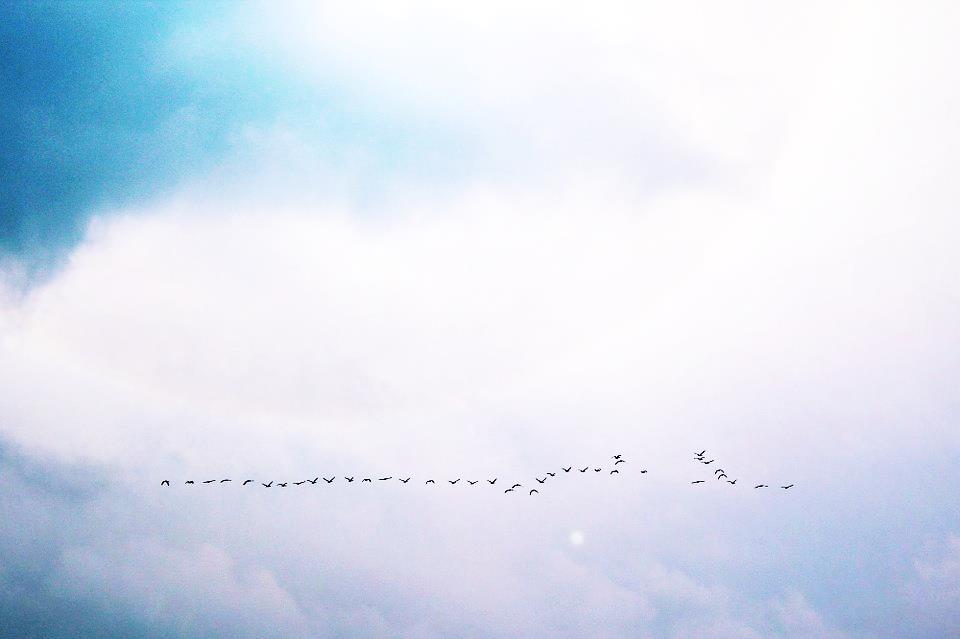 How many birds?Ten10Twenty20Thirty30Forty40Fifty50Sixty60Seventy70Eighty80Ninety90One Hundred100Ten10Twenty30Forty50Sixty70Eighty90One Hundred